Уважаемая госпожа,
уважаемый господин,1	Международный союз электросвязи (МСЭ) проведет Региональный форум по стандартизации для Арабского региона, который состоится 20 декабря 2015 года по адресу: Al Tahrir Square, Qasr AL-Nile, мухафаза Каир, Египет. Это мероприятие проводится по любезному приглашению Лиги арабских государств. Открытие Форума состоится в 09 час. 00 мин. Регистрация участников начнется в 08 час. 30 мин. 2	Обсуждения будут проходить только на английском языке. Будет обеспечен устный перевод на арабский язык.3	В мероприятиях могут принять участие Государства – Члены МСЭ, Члены Сектора, Ассоциированные члены и Академические организации, а также любое лицо из страны, являющейся Членом МСЭ, которое пожелает внести свой вклад в работу. К таким лицам относятся также члены международных, региональных и национальных организаций. Участие является бесплатным. 4	Основные задачи Форума состоят в следующем:представить общую информацию об исследовательских комиссиях МСЭ-Т и методах работы ВАСЭ;провести практические учебные занятия с целью обеспечить и расширить возможности, связанные с эффективным участием членов МСЭ из этого региона в собраниях ИК и ВАСЭ, а также внесением ими вклада в работу этих собраний;обеспечить создание потенциала в области подготовки полезных письменных вкладов и успешных устных выступлений к собраниям исследовательских комиссий; ипредставить руководящие указания по созданию национального секретариата по стандартизации для усиления координации деятельности в области стандартизации на национальном уровне. Целевую аудиторию мероприятия составляют Государства – Члены МСЭ, национальные органы по стандартам, регуляторные органы в области ИКТ, компании в области ИКТ, исследовательские организации в области ИКТ, поставщики услуг и академические организации.5	Предварительный проект программы Форума представлен ниже в Приложении 1. Он также размещен на веб-сайте МСЭ по адресу: http://www.itu.int/en/ITU-T/Workshops-and-Seminars/bsg/201512/Pages/default.aspx. Данный веб-сайт будет регулярно обновляться по мере появления новой или измененной информации. Участникам предлагается периодически знакомиться с новой информацией.6	Общая информация для участников, в том числе относительно размещения в гостиницах, обеспечения транспортом и визовых требований, будет представлена на указанном выше веб-сайте МСЭ. 7	С тем чтобы МСЭ мог предпринять необходимые действия в отношении организации Форума, был бы признателен вам за регистрацию с использованием онлайновой формы, представленной по адресу: http://www.itu.int/en/ITU-T/Workshops-and-Seminars/bsg/201512/Pages/default.aspx, в максимально короткий срок, но не позднее 14 декабря 2015 года. Обращаем ваше внимание на то, что предварительная регистрация участников наших мероприятий проводится только в онлайновом режиме. Кроме того, участники смогут зарегистрироваться на месте в день проведения мероприятия. 8	Хотел бы напомнить вам о том, что для въезда в Египет и пребывания в нем в течение любого срока гражданам некоторых стран необходимо получить визу. Визу следует получать в учреждении (посольстве или консульстве), представляющем Египет в вашей стране, или, если в вашей стране такое учреждение отсутствует, в ближайшем к стране выезда. Участников, которым требуется пригласительное письмо в целях содействия рассмотрению заявления об оформлении визы, просим заполнить и отослать заполненную Форму 1 для оказания визовой поддержки (Visa Support Form), которая приведена в Приложении 2, не позднее 8 декабря 2015 года в адрес г-на Базеля Эль-Таби (Mr Basel EL Tabie), старшего специалиста по управлению мероприятиями; эл. почта: beltabie@tra.gov.eg. Просим принять к сведению, что для рассмотрения заявления об оформлении визы может потребоваться определенное время, поэтому просим направить свой запрос как можно раньше. С уважением,Чхе Суб Ли
Директор Бюро
стандартизации электросвязиПриложения: 2ANNEX 1(to TSB Circular 182)Preliminary Draft ProgrammeANNEX 2(to TSB Circular 182)VISA SUPPORT FORMPlease complete and return no later than 8 December 2015 to:
Mr Basel EL Tabie, Senior Specialist Event Management; e-mail: beltabie@tra.gov.eg.______________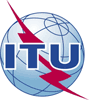 Международный союз электросвязиБюро стандартизации электросвязиМеждународный союз электросвязиБюро стандартизации электросвязи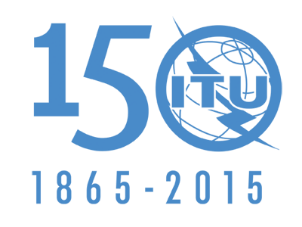 Осн.:
Для контактов:
Тел.:
Факс:
Эл. почта:Циркуляр 182 БСЭ
TSB Workshops/V.M.Виджай Мори (Vijay Mauree)
+41 22 730 5591
+41 22 730 5853
tsbworkshops@itu.int–	Администрациям Государств – Членов Союза–	Членам Сектора МСЭ-Т–	Ассоциированным членам МСЭ-Т–	Академическим организациям − Членам МСЭОсн.:
Для контактов:
Тел.:
Факс:
Эл. почта:Циркуляр 182 БСЭ
TSB Workshops/V.M.Виджай Мори (Vijay Mauree)
+41 22 730 5591
+41 22 730 5853
tsbworkshops@itu.intКопии:–	Председателям и заместителям председателей исследовательских комиссий МСЭ-Т–	Директору Бюро развития электросвязи–	Директору Бюро радиосвязи–	Директору Регионального отделения МСЭ для арабских государств в Каире–	Директору Регионального отделения МСЭ в Аддис-Абебе–	Постоянному представительству Египта в Женеве Предмет:Региональный форум МСЭ по стандартизации для Арабского региона 
(Каир, Египет, 20 декабря 2015 г.)1. First Name:2. Last Name:3. Job Title:4. Company / Organization:5. Address:6. E-mail and Telephone:7. Date & Place of Birth:8. Nationality:9. Date of Arrival:10. Date of Departure:11. Passport Number:12. Date of issue:13. Expiry Date:14. Place of issue: